Process Model View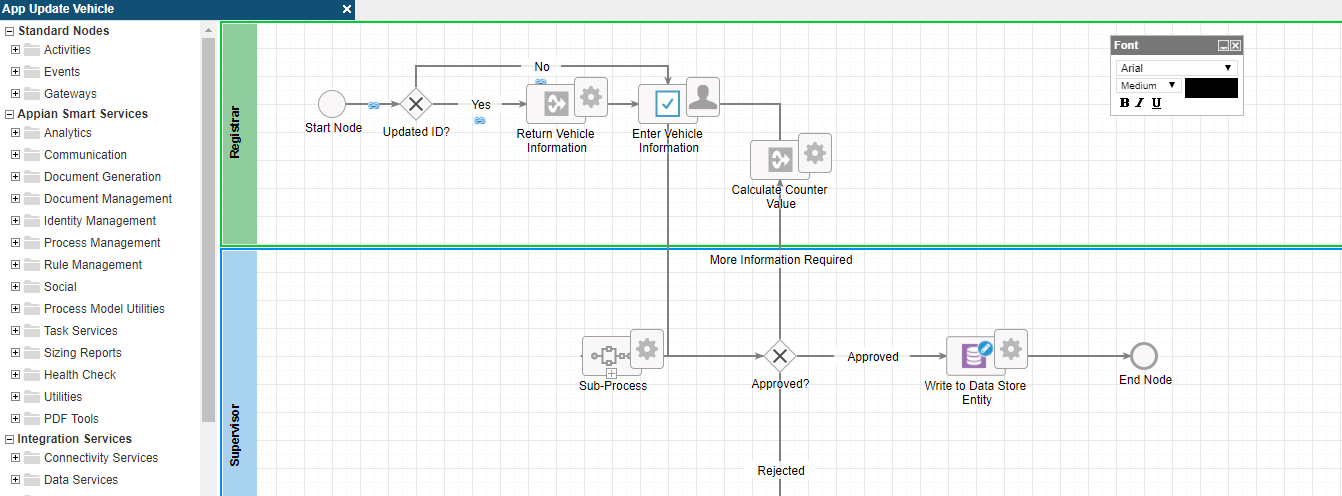 ‘Updated ID?’ gateway properties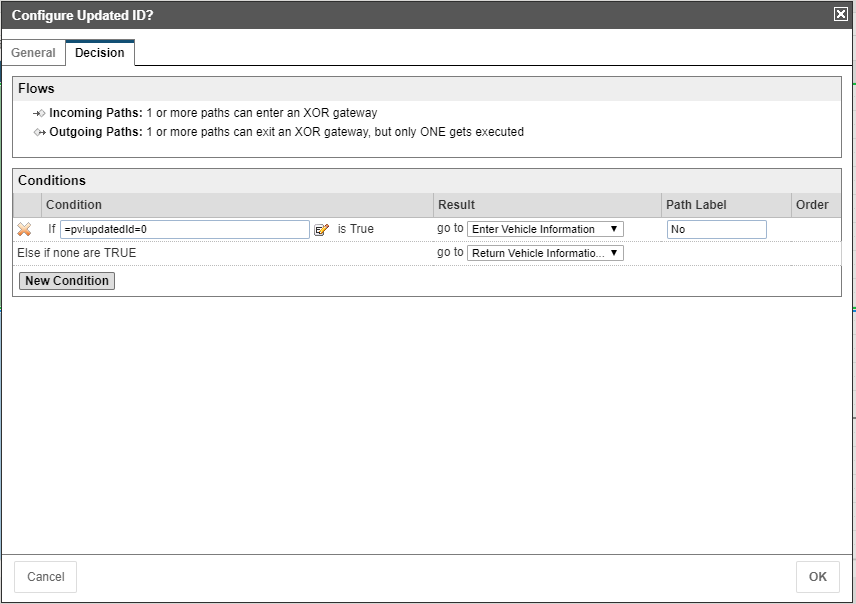 ‘Return Vehicle Information’ Input data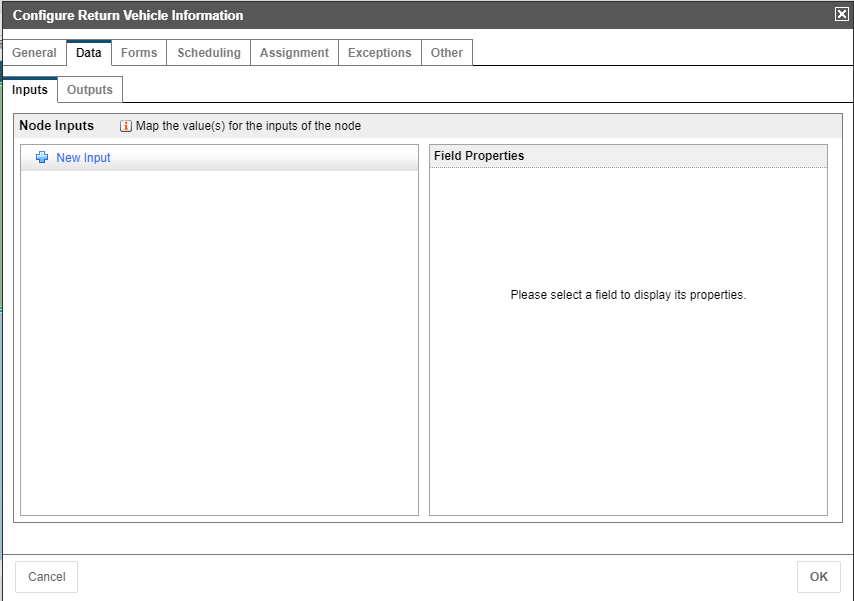 ‘Return Vehicle Information’ Output data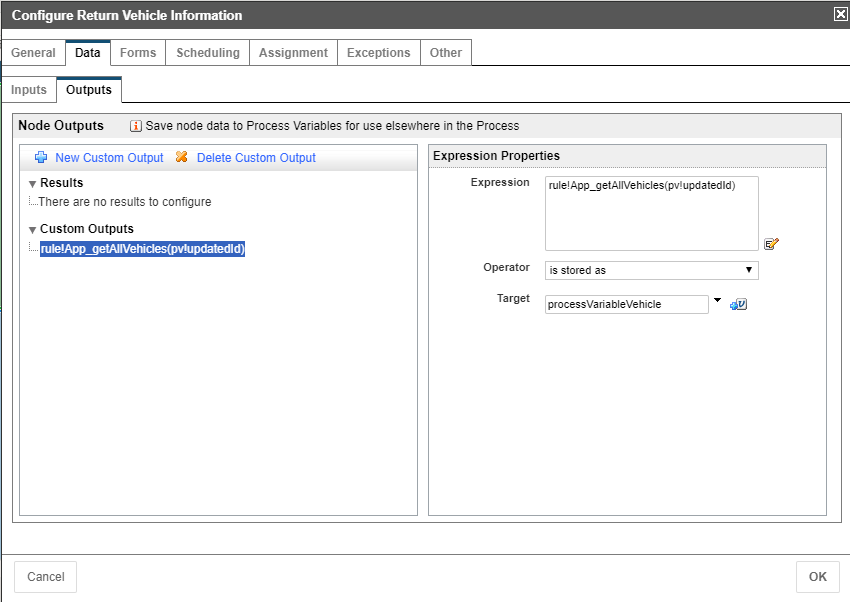 ‘Enter Vehicle Information’ Input Data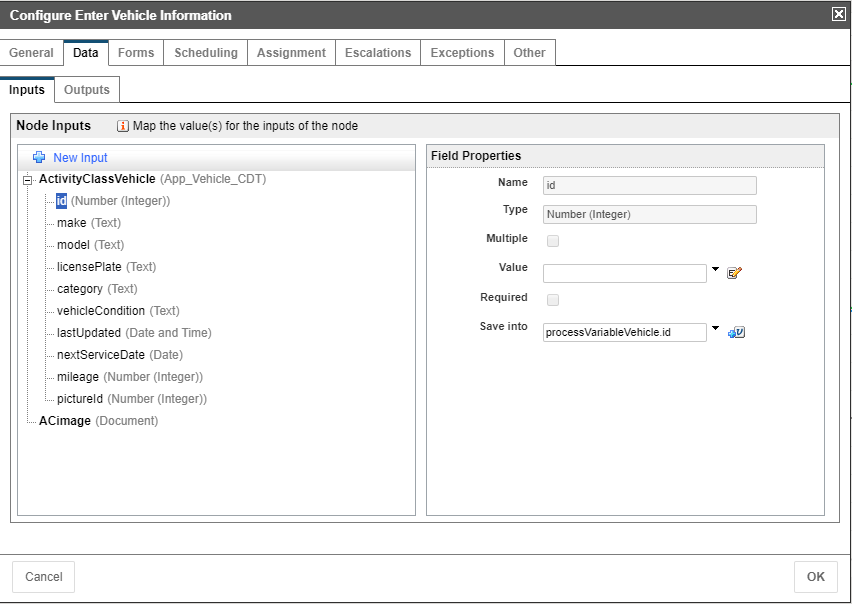 ‘Enter Vehicle Information’ Output data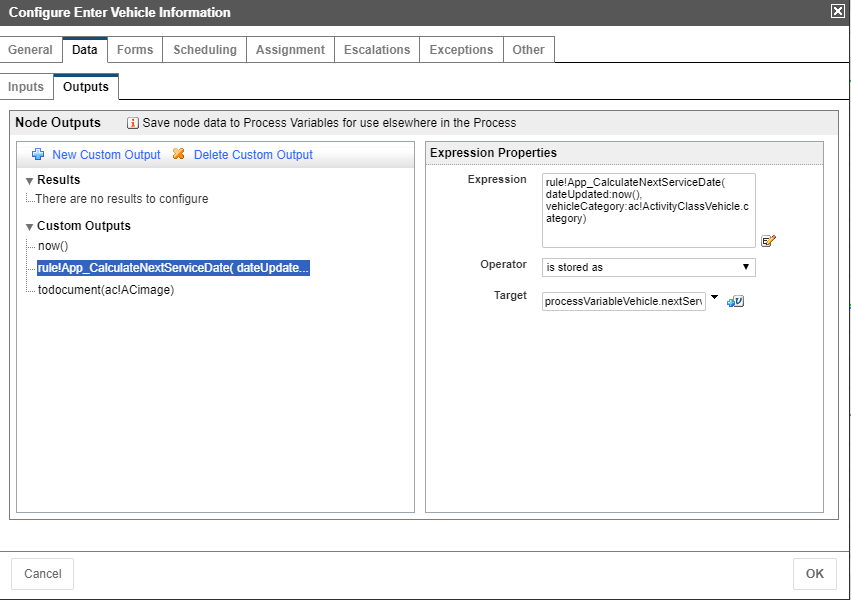 ‘Enter Vehicle Information’ Forms data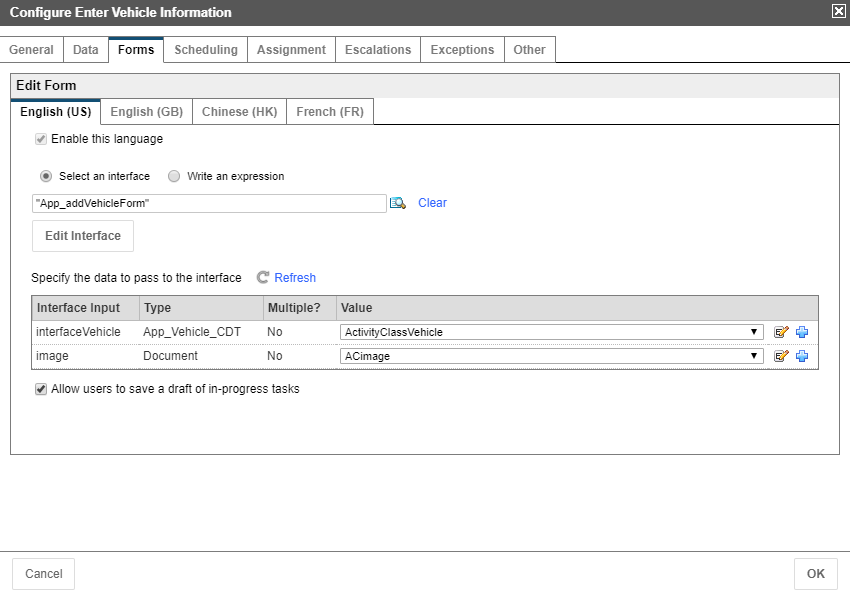 Process Model Variables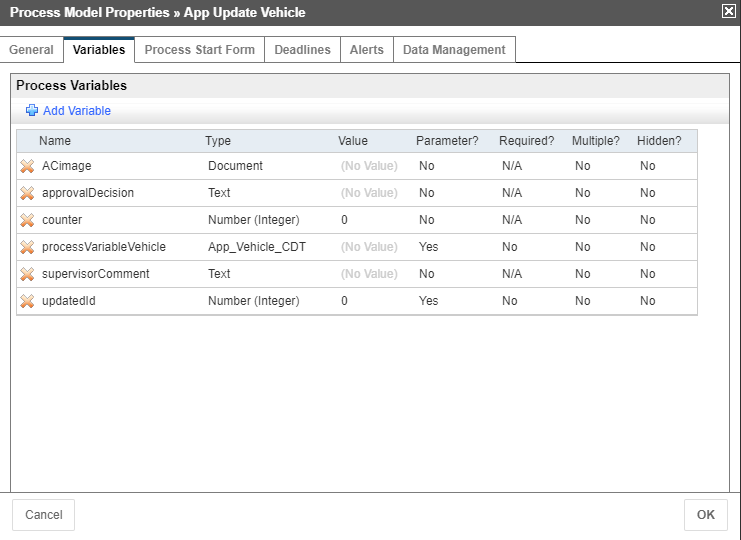 Related Actions Page in Records tab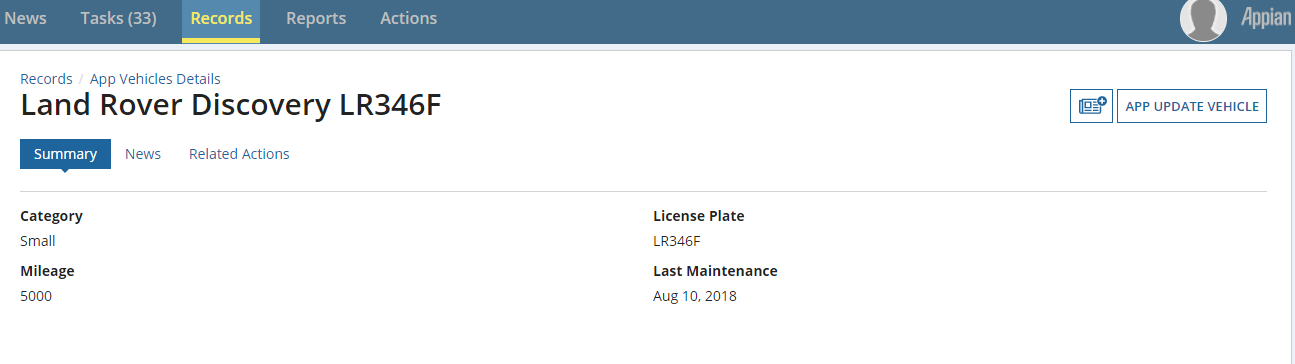 Enter Vehicle Information page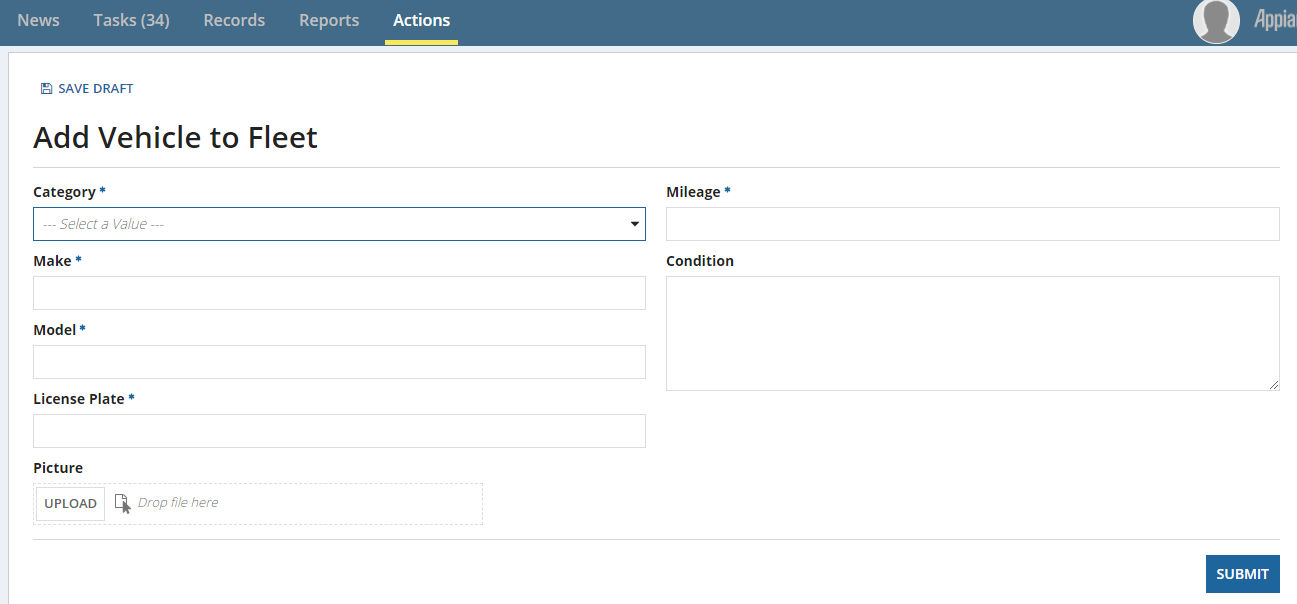 Record Type screenshot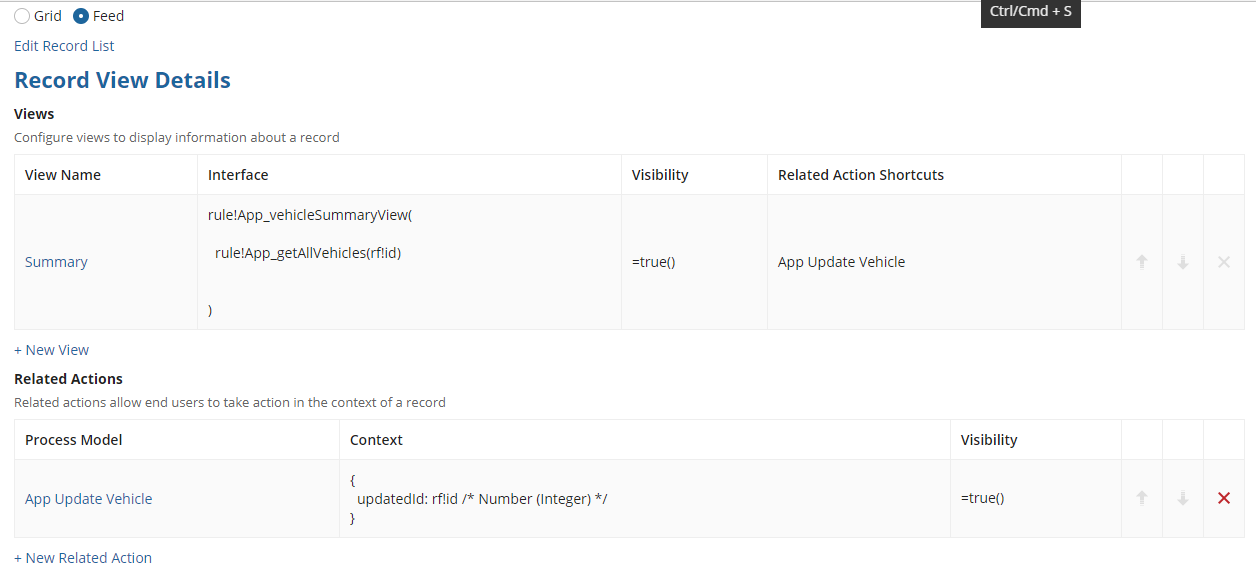 